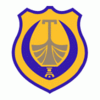 OPŠTINA TIVATSekretarijat za kulturu i društvene djelatnostiREGISTAR SPOMENIKA I SPOMEN OBILJEŽJARedni brojNazivDatum podizanjaLokacija i mikrolokacijaSPOMENIK TIVĆANIMA POGINULIM U NOB-U29.11.1951.TIVAT, KOD STARE ŠKOLESPOMENIK RODOLJUBIMA  OBJEŠENIM APRILA 1944. GODINE, TIVAT22.04.1956.TIVAT, KOD STARE ŠKOLESPOMENIK NARODNIM HEROJIMA MILANU SPASIĆU I SERGEJU MAŠERI10.10.1952.TIVAT, VELIKI GRADSKI PARKSPOMEN PLOČA STRADALIM RODOLJUBIMA KOJI SU IZVRŠILI DIVERZIJU U  SKLADIŠTU MUNICIJE U VERIGAMA 1942. GODINE1953.obnovljena 29.11.1984.TIVAT, LEPETANE, VERIGE (ZID)SPOMENIK OBJEŠENIM RODOLJUBIMA U RADOVIĆIMA1953.TIVAT, RADOVIĆISPOMEN PLOČA STRADALIMA U UNIŠTENJU NJEMAČKOG GARNIZONA U LEPETANIMA 1943. GODINE15.11.1953.LEPETANE, KUĆA ZIFRESPOMEN PLOČA U ČAST ISKRCAVANJA MORNARIČKE PJEŠADIJE II DALMATINSKE BRIGADE U LEPETANIMA 1944. GODINE12.11.1952.LEPETANE, KUĆA MIHOLOVIĆASPOMENIK RODOLJUBIMA STRIJELJANIM 1943. GODINE, KRTOLI, PODROGAČ04.07.1953.KRTOLI, POD ROGAČSPOMENIK PALIM BORCIMA U NOB-U 1941-1945. GODINE, TIVAT, DONJA LASTVA04.07.1961.TIVAT, DONJA LASTVA, TRG SV.ROKASPOMENIK RODOLJUBIMA IZ GRBLJA STRIJELJANIM 1943. GODINE, KRTOLI, UVALA PRŽNO1956.KRTOLI, ZALIV TRAŠTE, UVALA PRŽNOSPOMENIK POGINULIM BORCIMA U NOR-U,LEPETANE, KRUG BIVŠE VOJNE KASARNE22.12.1959.LEPETANE, U KRUGU BIVŠE VOJNE KASARNESPOMEN PLOČA NA MJESTU POGIBIJE NIKA ANĐUSA I DRUGIH, 1944. GODINE,MRČEVAC, TIVAT1969.TIVAT, MRČEVAC, BOŽINOVIĆISPOMEN PLOČA ČLANOVIMA SRESKOG I OKRUŽNOG KOMITETA POGINULIM U BORBI SA ČETNICIMA  1944. GODINE04.07.1953.TIVAT, GRADIOŠNICA, DOM KULTURE “ANTO POČANIĆ”SPOMENIK ČLANOVIMA SRESKOG I OKRUŽNOG KOMITETA  KPJ, POGINULIM 1944. GODINE1984.TIVAT, MRČEVAC, BOŽINOVIĆISPOMEN PLOČA NA MJESTU POGIBIJE JOSIPA MARKOVIĆA 1942. GODINE1967.TIVAT, KRTOLI, GORNJI KRAŠIĆI (NA ZIDU MJESNOG GROBLJA)SPOMENIK NA MJESTU POTONUĆA RAZARAČA “ZAGREB” 1941. GODINE1959.TIVAT, BRDA, VALA ZAGREB, JUŽNA OBALA ZALIVA IZMEĐU PREVLAKE I BRDASPOMEN PLOČA POGINULIM RADNICIMA “ARSENALA”09.09.1959., obnovljena 10.09.1989.ADRIATIC MARINAS – ZBIRKA POMORSKOG NASLIJEĐASPOMENIK U ČAST 31. OKTOBRA 1918. GODINE, DANA PODIZANJA FLOTNE ZASTAVE KRALJEVINE SRBA, HRVATA I SLOVENACA Od 1918.-1939.TIVAT, VELIKI GRADSKI PARKSPOMEN PLOČA OSNIVAČU VELIKOG GRADSKOG MORNARIČKOG PARKA1892.TIVAT, VELIKI GRADSKI PARKBISTA NARODNOG HEROJA SAVE KOVAČEVIĆA1981. ZBIRKA POMORSKOG NASLIJEĐA- D.O.O. ADRIATIC MARINASSPOMEN PLOČA SA TEKSTOM O PODRŠCI RADNIKA ARSENALA POBUNI MORNARA U BOKI 1918. TIVAT10.09.1989.ZBIRKA POMORSKOG NASLIJEĐA – D.O.O. ADRIATIC MARINASSPOMEN PLOČA POSVEĆENA FORMIRANJU TIVATSKOG PARTIZANSKOG BATALJONA 1943. GODINE21.11.1979.TIVAT, DŽOROVO, SJEVERNA FASADA KUĆE RADULOVIĆASPOMEN PLOČA ŽRTVAMA FAŠISTIČKOG TERORA , GRADIOŠNICA13.07.1988.GRADIOŠNICA, DOM KULTURE “ANTO POČANIĆ”SPOMENIK PALIM BORCIMA-GORNJA LASTVA1977.GORNJA LASTVASPOMENIK ŽRTVAMA ČETNIČKOG TERORA 1944. PASIGLAV21.11.1979.TIVAT, BOGDAŠIĆI, PASIGLAVSPOMENIK U ČAST STOGODIŠNJICE ARSENALA1989.TIVAT, TRG OD KULTURESPOMEN-PLOČA BRANKU BRINIĆU2019.TIVAT, RADOVIĆINA ZIDU (ULAZU) U JU OŠ “BRANKO BRINIĆ”SPOMEN-PLOČA DRAGU MILOVIĆU2019.TIVAT,ŠETALIŠTE KAPETANA MARKA KRSTOVIĆA NA ZIDU (  NA ULAZU) U JU OŠ “DRAGO MILOVIĆ”SPOMEN-PLOČA ANTU STANIČIĆU2019.TIVAT,ULICA 21. NOVEMBRA,NA ULAZU KUĆE GDJE JE PISAC ROĐEN